Rodsley & Yeaveley Parish CouncilAnnual MeetingTo be held atThe Yeaveley ArmsOn Monday May 21st 2018 at 7.30 pmDear Councillors,Please attend the Annual Meeting of Rodsley & Yeaveley Parish Council which is to be held at The Yeaveley Arms on Monday May 21st at 7.30 pm.Yours sincerely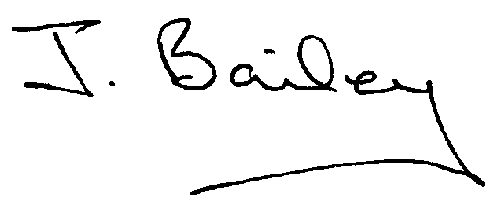 J Bailey (ClerkAgendaApologiesMinutes of the last AGMElection of ChairElection of Vice ChairEqual Opportunities Policy for Parish CouncilReview of Financial RegulationsApproval of Certificate of ExemptionApproval of Annual Governance StatementApproval of Accounting Statement.6   Review of Standing Orders7.  Review of Code of Conduct8.  Inventory of assets9.  Review of Insurance10.  Land Title No DY227190